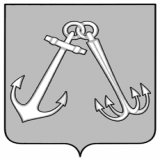 ИГАРСКИЙ ГОРОДСКОЙ СОВЕТ ДЕПУТАТОВР Е Ш Е Н И Е26.10.2018                                                                                                                       № 3-7О внесении изменений в решение Игарского городского Совета депутатов                               от 06.08.2018 № 69-352 «О передаче осуществления части полномочий                                 по организации в границах поселения электро-, теплоснабжения населения»	В соответствии с частью 4 статьи 15 Федерального закона от 06.10.2003                              № 131-ФЗ «Об общих принципах организации местного самоуправления в Российской Федерации», в целях приведения правовых актов органов местного самоуправления                                          муниципального образования город Игарка в соответствие с Законом Красноярского края  от 30.11.2017 № 4-1155 «О краевом бюджете на 2018 год и плановый период 2019-2020 годов», руководствуясь статьями 6, 14 и 22 Устава муниципального образования город Игарка, Игарский городской Совет депутатов РЕШИЛ:1. Внести изменения в пункт 1 решения от 06.08.2018 № 69-352 и изложить его                   в следующей редакции:«1. Органу местного самоуправления муниципального образования город Игарка  передать органам местного самоуправления муниципального образования Туруханский район на период с 01.01.2018 по 31.12.2018 года отдельные полномочия органов местного самоуправления муниципального образования город Игарка по организации электро-, и теплоснабжения населения в части предоставления субсидий  из краевого бюджета на финансирование затрат теплоснабжающих и энергосбытовых организаций, осуществляющих производство и (или) реализацию тепловой и электрической энергии, возникших вследствие разницы между фактической стоимостью топлива и стоимостью топлива, учтенной в тарифах на тепловую и электрическую энергию на 2018 год».2. Контроль за исполнением настоящего решения возложить на постоянную комиссию Игарского городского Совета депутатов по промышленности, транспорту                     и связи (Машакин А.А.).3. Решение вступает в силу со дня официального опубликования в газете «Игарские новости» и распространяет свое действие на правоотношения, возникшие                       с момента вступления в силу решения Игарского городского Совета депутатов                            от 06.08.2018 № 69-352 «О передаче осуществления части полномочий по организации в границах поселения электро-, теплоснабжения населения».Председатель Игарского городскогоСовета депутатов                                                                                      Ф.Ф.СухининГлава города Игарки                                                                                 Е.В.Никитин   